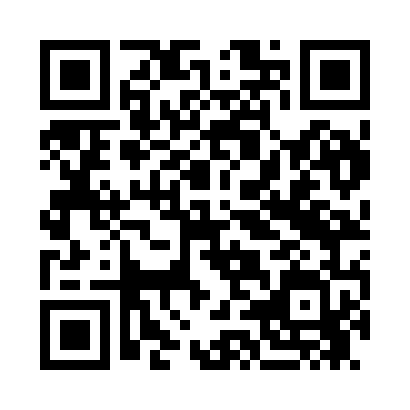 Prayer times for Tapu-Soe, EstoniaWed 1 May 2024 - Fri 31 May 2024High Latitude Method: Angle Based RulePrayer Calculation Method: Muslim World LeagueAsar Calculation Method: HanafiPrayer times provided by https://www.salahtimes.comDateDayFajrSunriseDhuhrAsrMaghribIsha1Wed2:505:191:106:259:0311:232Thu2:495:161:106:269:0511:243Fri2:485:141:106:289:0711:254Sat2:475:111:106:299:0911:265Sun2:465:091:106:309:1111:276Mon2:455:071:106:329:1411:287Tue2:445:041:096:339:1611:298Wed2:435:021:096:349:1811:309Thu2:425:001:096:369:2011:3010Fri2:414:571:096:379:2211:3111Sat2:404:551:096:389:2511:3212Sun2:394:531:096:399:2711:3313Mon2:384:511:096:409:2911:3414Tue2:374:491:096:429:3111:3515Wed2:364:461:096:439:3311:3616Thu2:364:441:096:449:3511:3717Fri2:354:421:096:459:3711:3818Sat2:344:401:096:469:3911:3919Sun2:334:391:096:479:4111:4020Mon2:334:371:106:489:4311:4021Tue2:324:351:106:499:4511:4122Wed2:314:331:106:509:4711:4223Thu2:314:311:106:519:4911:4324Fri2:304:301:106:529:5111:4425Sat2:294:281:106:539:5311:4526Sun2:294:261:106:549:5511:4627Mon2:284:251:106:559:5611:4628Tue2:284:231:106:569:5811:4729Wed2:274:221:106:5710:0011:4830Thu2:274:201:116:5810:0111:4931Fri2:264:191:116:5910:0311:50